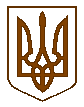 БУЧАНСЬКА     МІСЬКА      РАДА                                                       КИЇВСЬКОЇ ОБЛАСТІ                                           08292, місто Буча, вулиця  Енергетиків, 12ШІСТДЕСЯТ ШОСТА  СЕСІЯ    ШОСТОГО    СКЛИКАННЯР  І   Ш   Е   Н   Н   Я  « 26 » лютого 2015 року	№ 2092 -66-VІПро внесення змін до Бучанської міської програми «З турботою про кожного» 	З метою посилення соціального захисту  учасників антитерористичної операції та членів їх сімей – мешканців м. Бучі, зважаючи на необхідність підтримки заходів, пов’язаних з проведенням антитерористичної операції, враховуючи пропозиції депутатів Бучанської міської ради, керуючись Законом України «Про місцеве самоврядування в Україні» міська рада:ВИРІШИЛА:Внести зміни до Бучанської міської програми «З турботою про кожного», включивши до неї окремий розділ «Соціальний захист і підтримка учасників АТО та їх сімей»  (додається).Пункт 19 розділу 5 програми «З турботою про кожного» викласти в новій редакції : «Надавати матеріальну адресну допомогу переселенцям з Автономної Республіки Крим та східних областей України».Фінансовому управлінню передбачити фінансування заходів програми з доповненнями.Контроль за виконанням даного рішення покласти на комісію з питань охорони здоров’я соціального захисту, екології та проблем Чорнобильської катастрофи.Міський голова                                                        А.П. ФедорукДодаток до рішення 66 сесії БМР від 26.02.2015№  2092  - 66-VI6. Соціальний захист і підтримка учасників АТО та їх сімей*Дія пунктів 2, 3,  6, 7, 8, 9, 10  реалізовується під час мобілізації батьків для участі в АТО№п/пНазва заходуТермін виконання ВиконавецьНадавати одноразову матеріальну допомогу учасникам АТО в розмірі 2 тис. грн.2015р.Міськвиконком,УПСЗЗННЧК, ССДСМЗабезпечити безоплатний відпуск лікарських засобів за рецептами лікарів  постраждалим учасникам АТО у випадку їх амбулаторного лікування.постійноБучанська міська поліклінікаЗабезпечити безоплатний відпуск лікарських засобів за рецептами лікарів дітям від 0 до 3   років учасників та загиблих в АТО у випадку їх амбулаторного лікування.постійноБучанська міська поліклінікаНадавати одноразову матеріальну допомогу сім’ям загиблих  учасників АТО в розмірі  10 тис. грн.. 2015р.Міськвиконком,УПСЗЗННЧК, ССДСМНадавати одноразову матеріальну допомогу сім’ям на поховання загиблих  учасників АТО в розмірі  3 тис. грн..2015р.Міськвиконком,УПСЗЗННЧК, ССДСМНадавати компенсацію за оплату харчування вихованців ДНЗ з числа дітей учасників АТО.2015 р.Відділ освіти,УПСЗЗННЧК, ССДСМЗабезпечити безкоштовним харчуванням учнів 5-11 класів з числа дітей учасників АТО.2015 р.Відділ освіти,УПСЗЗННЧК, ССДСМЗабезпечити безкоштовне оздоровлення (відпочинок) дітям загиблих учасників АТО та оплату 50% вартості оздоровлення (відпочинку) дітям учасників АТО2015 р.Відділ освіти,УПСЗЗННЧК, ССДСМПершочергове влаштування дітей учасників АТО у дошкільні навчальні заклади міста.2015 р.Відділ освіти,Надавати пільги по оплаті за навчання у школі мистецтв ім.. Л. Ревуцького дітей учасників АТО у розмірі 50 %, для дітей загиблих учасників АТО у розмірі 100%.2015 рВідділ культури та спортуСоціальний супровід учасників АТО та їх сімей, забезпечення необхідними соціальними послугами. 2015 рУПСЗЗННЧК, ССДСМ,ЦССДСМ